 			QUEENSLAND INDEPENDENT CAT COUNCIL INC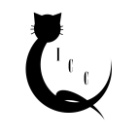                         		    FEES FOR SERVICES 2019- 2020SERVICEQICC FEE Membership      New Membership - single$25.00    New membership - Joint (both members reside in same household)$30.00                                   - Joint (members sharing a prefix residing at different addresses)$20.00 per additional member     Associate membership  $15.00    Annual Membership Renewal due 1 January - single$15.00                                       Renewal Joint (both members reside in same household)$20.00                                       Renewal Joint (members reside at different addresses)$15.00 per additional member                                       Renewal Associate Membership$10.00    Change of membership status from Assoc to Full Member No additional charge Prefix    Prefix Application $20.00 per prefix    Prefix Maintenance (Paid Yearly with Membership Renewal)         Paid by 1 Member if part of Joint Prefix $15.00 per prefixRegistration & Transfer Transfer In    New Member per cat /kitten with a once only maximum charge within      3 months of joining -  does not include overseas transfers    Full list must be supplied at time of initial transfer$5.00 per cat with max payment of $50.00    from all other recognized Local or Interstate Bodies into QICC$10.00       from Overseas Bodies into QICC$25.00    Companion Registration$25.00Transfer of Ownership$10.00    Transfer of Ownership of already registered kitten/cat within Qld or          Non-Certified Interstate$10.00    Transfer of Ownership requiring a Certified Pedigree   $20.00    Transfer of Ownership requiring a Certified Pedigree for Overseas $25.00Litter Registration     Litter Only Registration – Litter recorded but no certificates issued $10.00 per litter    Registration of Litter –  Kittens to be individually registered $6.00 per kitten        Additional Charges:  $10.00 for Certified Pedigree$15.00 for Overseas PedigreeReclassification      Issue of new pedigree after receipt of signed re-classification form                                      $10.00Copy of  Pedigree      Members Request$10.00     Non-Member Request$20.00Desexing Notification on data base only – no new certificate issued  No ChargeDesexing Notification– new certificate to be issued  $10.00Higher Status      Champion to Gold Double Grand Champion$10.00 Champion to GDGC with Sash     $20.00Diamond DGC includes Sash donated by QICC$20.00Argyle or Opal DGC$20.00                Argyle or Opal with Sash$35.00    Aust Cat Federation -  Award Of Excellence  (AOE)$25.00 + $3 postage    Aust Cat Federation -  AOH for Companions$25.00 + $3 postageOther Charges    Website listing – kittens for sale No chargeExperimental Licence plus annual renewal fee $10.00    Club Affiliation fee upon applicationYearly renewal fee$60.00    Club Insurance share (per show)Available on application based on current yearly insurance premiums 